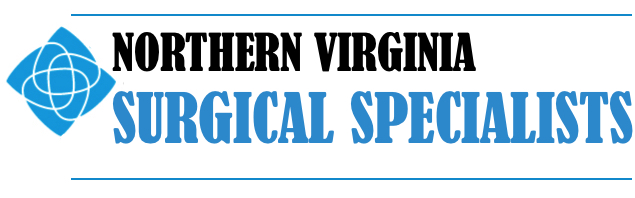 Currently Considering Weight Loss Procedure:Laparoscopic Gastric BypassLap BandLaparoscopic Sleeve GastrectomyLaparoscopic Duodenal SwitchRevision SurgeryNovant Health Bariatric Weight Loss Management (non-surgical)GOALS:What are the top 3 reasons why you currently want to get to a healthier weight?
1) __________________________________________________________________________
2) __________________________________________________________________________ 

3) __________________________________________________________________________

WEIGHT HISTORY: 
Present Weight _____
Highest Weight _____
Weight one year ago _____
Lowest adult weight _____ How old were you at that time? _____
What is your “Dream Weight”? _____
What weight would you be reasonably satisfied with? _____Weight History (cont.)What is the most weight you have lost at once? __________ 
How? ___________________________________________________________________Please circle or add all weight loss programs you have done in the past 10 years:EXERCISE HISTORY: 
Please circle number of days per week you currently exercise? 0 1  2  3  4  5  6  7
What types of exercise do you currently do? _________________________________________
How many minutes do you exercise at a time? under 10   20-30    30-40   40-50   50-60 or more    What types of exercise have you done in the past? ____________________________________ Which types of exercise do you enjoy/used to enjoy? __________________________________
What limits your activity now? (for example, joint pain or back pain, chest pain or shortness of breath, 
problems with vision, other problems) ________________________________________
Do you use any of the following (check any that apply)      cane      walker      wheelchair      other
Have you ever been told by a healthcare profession that you CANNOT exercise? Yes / No. 
If yes, please provide name of Doctor: ____________________________  Reason: ________________   
Difficult areas in exercise: ______________________________________________________________Please circle the type of exercise you are currently doing or have done in the pastCURRENT EATING HABITS: 
Number of regular meals per day: _________Number of snacking episodes per day: _________
- Typical breakfast:	 __________________________________________________________- Typical lunch: 	__________________________________________________________- Typical dinner: 	__________________________________________________________- Typical snack:	 __________________________________________________________Who else lives in your home?_____________________________________________________ 
Who cooks/prepares meals? __________________  Who shops for groceries? _____________Do you tend to eat more when under stress? _________Do you tend to eat when bored? _________
Do you ever eat until you are so full that you feel uncomfortable? _____ 
If yes, how often? (few times a year/ few times a month/ few times a week/ almost daily)Any feelings of guilt associated with eating? _________
Any history of an eating disorder (such as anorexia, bulimia, binge eating disorder)? _______ Do you feel a loss of control with eating? _________How often to you eat fried foods? ______How many times do you eat fast food per week: ______
Which fast food restaurants do you typically go to? ___________________________________
Which foods and drinks do you get there? __________________________________________How many times do you go to sit-down restaurants per week: ______
Which foods and drinks do you get there? __________________________________________Do you drink alcohol? ______ Number of drinks per week ______ Types of alcohol drinks ____ Do you drink sodas ______ Number of drinks per week ______Do you drink sweet tea ______ Number of drinks per week ______
Do you drink juice? _____ What type?  ______ How often? ______
Do you drink any “energy drinks”? _____ Which ones? _____ How often? _____Do you drink coffee? _____Do you use sugar? ____ Artificial sweetener? ____ Creamer? ____
Do you crave Sweets/Desserts _____ Do you crave Chips/Salty snacks _____Are you tracking your food currently: _____ Have you tracked in the past? ____ 
How? (for example, on paper, or using MyFitnessPal.com or other app) ___________________Any food allergies or dietary restrictions?____________________________________________
Difficult areas in diet: _________________________________________________________

____________________________________________________________________________Difficult areas in exercise: _____________________________________________________ 

____________________________________________________________________________BEHAVIOR:What are some things that you feel have caused you challenges/difficulties in your previous attempts at 
weight loss? 
 ______________________________________________________________________________

______________________________________________________________________________
What are some things that have helped in the past? (for example, writing down everything you ate, 
using meal replacements/shakes, using an appetite suppressant, having weekly weigh-ins?) 

______________________________________________________________________________

______________________________________________________________________________
Please describe your usual behavior style (check the one that describes you most of the time):____ You are almost always calm and easygoing
____ You are usually calm but occasionally impatient____ You are sometimes calm but often impatient____ You are rarely calm and find it hard to relax Do you feel you are currently undergoing a stressful situation/ emotional upset? Please explain:
 ______________________________________________________________________________

______________________________________________________________________________ 

Do you have a previous history of stress, anxiety or depression requiring medication, counseling, or hospitalization?  If yes, please explain:
 ______________________________________________________________________________

______________________________________________________________________________
SLEEP:How many hours of sleep do you get per night? _____
Do you wake up feeling rested? _____
Do you snore? _____
Have you been tested for sleep apnea (with a sleep study)? ____ 
Have you been diagnosed with sleep apnea? _____  If yes, do you use CPAP or BiPAP? _____ 
How many hours per night do you use it? _____ How many nights per week do you use it? ____REVIEW OF SYSTEMS:General: Do you currently have trouble with any of the following, please circleEyes:Ear/ Nose/ Throat:Musculoskeletal:Skin:Genitourinary:Cardiovascular:Respiratory:Gastrointestinal:Neurologic:Psychiatric:Endocrine:Hematology / Lymphatic:Allergic / Immunologic: List of Allergies:________________________________________________________________________  Preventive Services: Have you ever had the following tests?  If so, when was it last done (approximate)Mammogram                  Yes / No                    When? _________Breast Exam                    Yes / No	            When? _________PAP Smear                       Yes / No	            When? _________PSA (Prostate)                 Yes / No	            When? _________Colonoscopy                    Yes / No	            When? _________Tetanus Shot                    Yes / No	            When? _________Pneumonia Vaccine        Yes / No	             When? _________Flu Shot                             Yes / No		When? _________Please answer the following questions as best as possible (thoughts and feelings):
 Please describe your personal journey/struggle with weight

__________________________________________________________________________

__________________________________________________________________________ 

__________________________________________________________________________
What factors have led to your weight gain?  

__________________________________________________________________________Worked with DieticianLow Fat DietLow Calorie DietSlim FastNutrisystemJenny CraigWeight WatchersAtkins21-Day FixPhysician Supervised Diet PlanMediFast Weight Loss CenterLiquid diet (such  as OptiFast shakes)Overeaters AnonymousPhentermineMetabolifeSouthBeachOTHER:Exercise EquipmentTreadmillWeightsYMCACurvesOther GymsWalkingRunningCross FitOther:Good general health latelyFeverChillsNight SweatsRecent Weight ChangeSleep Problems Loss of AppetiteFatigueVision DifficultyConcerns About EyesHearing DifficultySinus ProblemsNose or Throat ConcernsJoint PainJoint Stiffness/SwellingMuscle PainBack PainRashItchingSuspicious Lesions/SpotsHair LossSexual Difficulty or ConcernFrequent UrinationBurning or Painful UrinationBlood in UrineIncontinence or DribblingTrouble Initiating StreamWeak Urine StreamDo  you still have a Menstrual CycleBreast Pain or DischargeHot FlashesIrregular Menstrual CycleAge at time of last menstrual cycle______Chest PainPalpitations/Irregular Heart BeatShortness of Breath Lying FlatSwelling of LegsFrequent CoughCoughing Up BloodShortness of BreathWheezingAbdominal Pain or HeartburnChange in Bowel PatternsBlood in StoolBlack Tarry StoolNausea or VomitingFrequent DiarrheaConstipationTrouble SwallowingFrequent HeadachesLocalized WeaknessNumbnessLightheaded / DizzyDepressionFrequently Sad or BlueLoss of Interest in ActivitiesAnxiety or NervousnessExcessive Thirst or UrinationHeat or Cold IntoleranceEasy Bruising or BleedingEnlarged Glands or LumpsHay FeverHivesFood Allergies(Please List below)